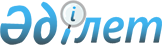 О внесении изменений в постановление Правительства Республики Казахстан от 11 декабря 2014 года № 1300 "О реализации Закона Республики Казахстан "О республиканском бюджете на 2015 - 2017 годы"Постановление Правительства Республики Казахстан от 25 ноября 2015 года № 947      Вводится в действие с 1 января 2015 года.      Правительство Республики Казахстан ПОСТАНОВЛЯЕТ:



      1. Внести в постановление Правительства Республики Казахстан от 11 декабря 2014 года № 1300 «О реализации Закона Республики Казахстан «О республиканском бюджете на 2015 – 2017 годы» следующие изменения: 



      1) в приложении 27 к указанному постановлению:



      строки, порядковые номера 1 и 2, изложить в следующей редакции:

      «                                                        »;



      строки, порядковые номера 7, 8, 9 и 10, изложить в следующей редакции:

      «                                                        »;

      строку, порядковый номер 13, изложить в следующей редакции:

      «                                                        »;



      строку, порядковый номер 16, изложить в следующей редакции:

      «                                                        »;



      2) в приложении 34 к указанному постановлению:



      строки, порядковые номера 1 и 2, изложить в следующей редакции:

      «                                                          »;



      строки, порядковые номера 5, 6 и 7, изложить в следующей редакции:

      «                                                         ».



      2. Настоящее постановление вводится в действие с 1 января 2015 года.      Премьер-Министр

      Республики Казахстан                     К. Масимов
					© 2012. РГП на ПХВ «Институт законодательства и правовой информации Республики Казахстан» Министерства юстиции Республики Казахстан
				1.Акмолинская область1 440 2852.Актюбинская область1 446 0487.Западно-Казахстанская область1 574 7498.Карагандинская область1 560 1709.Костанайская область1 683 03010.Кызылординская область867 19013.Северо-Казахстанская область1 080 96716.город Астана2 937 9371.Акмолинская область294 74860 00058 56313 000163 1852.Актюбинская область96 5539 00014 32710 00063 2265.Восточно-Казахстанская область547 530165 00068 71328 000285 8176.Жамбылская область819 759120 00064 54512 000623 2147.Западно-Казахстанская область285 055107 00083 71510 00084 340